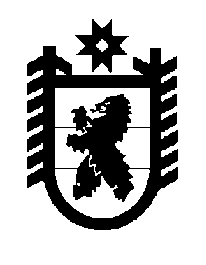 Российская Федерация Республика Карелия    ПРАВИТЕЛЬСТВО РЕСПУБЛИКИ КАРЕЛИЯРАСПОРЯЖЕНИЕ                                от  1 июня 2015 года № 348р-Пг. Петрозаводск В соответствии со статьей 154 Федерального закона от 22 августа 
2004 года № 122-ФЗ «О внесении изменений в законодательные акты Российской Федерации и признании утратившими силу некоторых законодательных актов Российской Федерации в связи с принятием федеральных законов «О внесении изменений и дополнений в Федеральный закон «Об общих принципах организации законодательных (представительных) и исполнительных органов государственной власти субъектов Российской Федерации» и «Об общих принципах организации местного самоуправления в Российской Федерации», на основании распоряжения Территориального управления Федерального агентства по управлению государственным имуществом в Республике Карелия 
от 20 марта 2015 года № 41/Рп «О безвозмездной передаче имущества, находящегося в федеральной собственности и закрепленного на праве оперативного управления за Главным управлением Министерства Российской Федерации  по делам гражданской обороны, чрезвычайным ситуациям и ликвидации последствий стихийных бедствий по Республике Карелия, в государственную собственность Республики Карелия»:1. Принять в государственную собственность Республики Карелия имущество, находящееся в федеральной собственности, согласно приложению к настоящему распоряжению.2. Государственному комитету Республики Карелия по управлению государственным имуществом и организации закупок подписать акт приема-передачи имущества, указанного в пункте 1 настоящего распоряжения.           ГлаваРеспублики  Карелия                                                             А.П. ХудилайненПриложение к распоряжениюПравительства Республики Карелия от 1 июня 2015 года № 348р-ППереченьимущества, принимаемого из федеральной собственности в государственную собственность Республики Карелия _______________№п/пНаименование имуществаАдрес места нахождения имуществаИндивидуализиру-ющие характе-ристики имущества1.Здание туристи-ческого приютаРеспублика Карелия, Кондопожский район, дер. Западное Кончезеро общая площадь 
198,1 кв. м2.Земельный участокРеспублика Карелия, Кондопожский район, дер. Западное Кончезеро кадастровый номер 10:03:0070801:133, общая площадь 
4967 кв. м